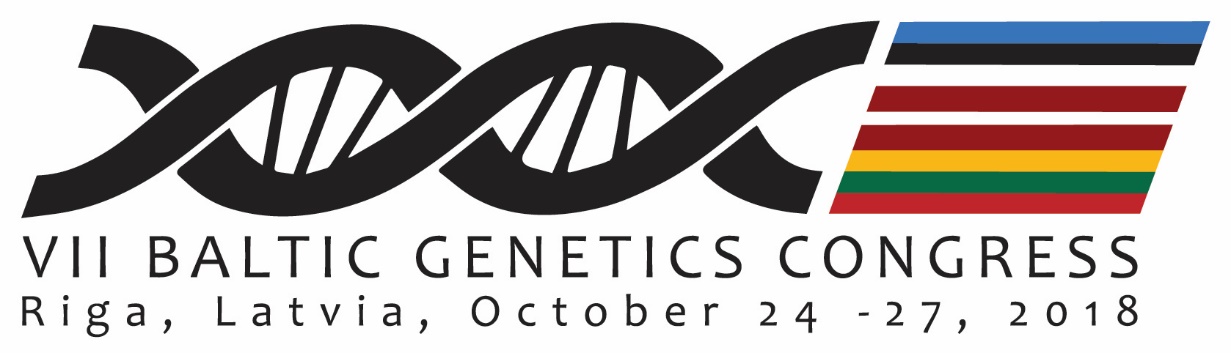 Registration formTerms and conditions of collecting personal information By filling out this registration form and returning it to the conference organizers you agree that the conference organizer, Latvian Society of Geneticists and Breeders, processes and stores your personal data solely for the purpose of registration your attendance to the VII Baltic Genetics Congress. Your personal data will not be transferred to any third parties. Conference organizer will use your contact information, such as e-mail address, to provide you with information regarding the VII Baltic Genetics Congress. Name, surnameOrganisationAddressE-mail, phoneTitle of presentationPreference (oral of poster)